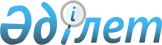 О представительстве Азиатского банкаРаспоряжение Премьер-министра Республики Казахстан от 3 марта 1995 г. N 86-p



          В целях создания надлежащих организационных условий для
эффективной работы Миссии и представительства Азиатского банка
развития (далее - АБР):




          1. Министерству иностранных дел Республики Казахстан обеспечить
в кратчайшие сроки выдачу многократных виз двадцати работникам АБР
согласно официально представленному списку сроком на 1 год.




          2. Разрешить указанным лицам пользоваться услугами VIP
аэрофлота в течение срока действия многократных виз.




          Министерству финансов, Главному таможенному управлению
Министерства финансов, Министерству иностранных дел Республики
Казахстан принять в этих целях необходимые меры.




          3. Управлению Делами Кабинета Министров Республики Казахстан
совместно с ХОЗУ Президента Республики Казахстан обеспечивать 
бронирование сотрудникам Миссий АБР мест в ведущих гостиницах
Алматы.




          4. Госкомимуществу совместно с Министерством финансов
Республики Казахстан в месячный срок проработать вопрос о размещении
представительства АБР в Казахстане.




          5. Министерству транспорта и коммуникаций по заявке
Министерства финансов Республики Казахстан обеспечить установку
международной линии связи, сотовой связи и радиотелефона в Алматы
для представительства АБР в Республике Казахстан.




          6. Управлению Делами Кабинета Министров Республики Казахстан в
двухнедельный срок внести на рассмотрение Премьер-министра программу
семинара по процедурам и стратегии АБР.




          7. Контроль за исполнением настоящего распоряжения возложить на
первого заместителя Управляющего Делами Кабинета Министров
Республики Казахстан Утембаева Е. А.








              Премьер-министр








					© 2012. РГП на ПХВ «Институт законодательства и правовой информации Республики Казахстан» Министерства юстиции Республики Казахстан
				